........................................... 		Załącznik nr 5 do SWZ 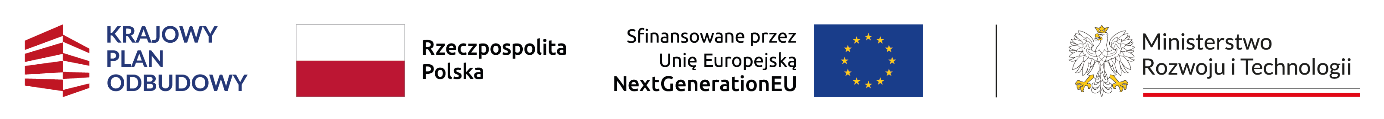 (pieczęć adresowa Wykonawcy) Nr postępowania: TZ.262.6.2024TEWykaz wykonanych usług - opracowaniu modelu zrównoważonej gospodarki energetycznej miasta w tym strategii rozwoju klastra energii w zakresie budowy/przebudowy/rozbudowy rozproszonych źródeł wytwarzania energii elektrycznej i ciepła o wartości projektowanych robót budowlano-montażowych co najmniej 20 milionów złotych brutto każda usługa - w okresie ostatnich trzech latUwaga!Zamawiający od Wykonawcy, którego oferta będzie najkorzystniejsza będzie żądał dokumentów potwierdzających, że usługi zostały wykonane zgodnie z obowiązującymi przepisami i prawidłowo ukończone (np. referencje)....................., data .........................................podpis kwalifikowany elektroniczny, zaufany lub osobisty  osoby /osób upoważnionej/nych do reprezentowania WykonawcyL.p.Nazwa i adres podmiotu,w którym realizowano zamówienie(Zamawiający)Przedmiot zamówienia (opis i zakres usługi)Data wykonaniaWartość usługi(netto)12345